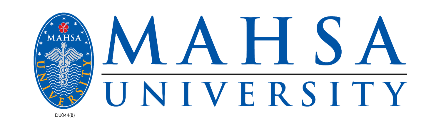 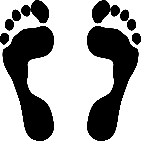 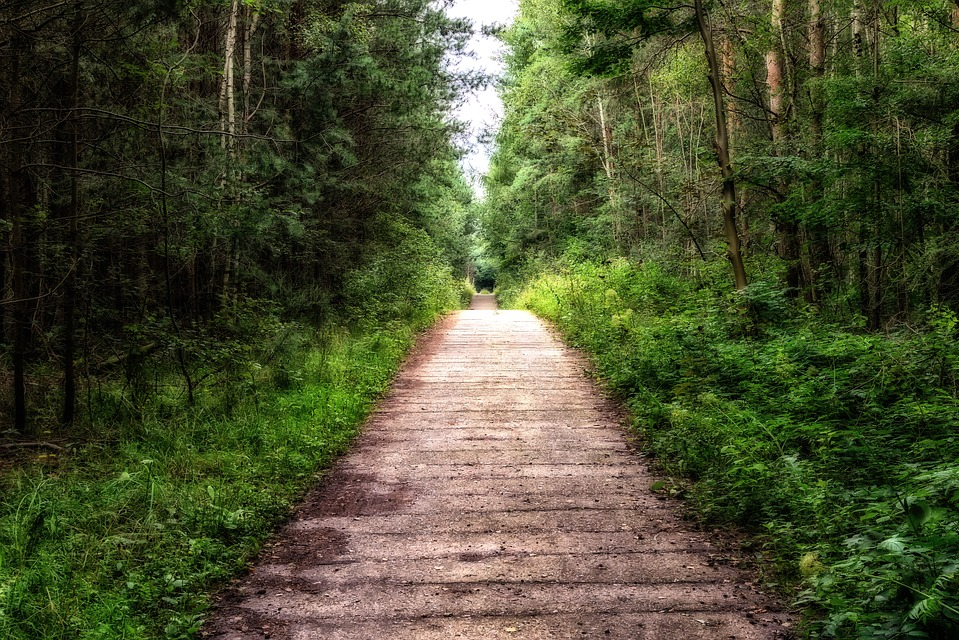 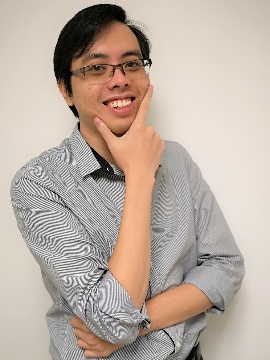 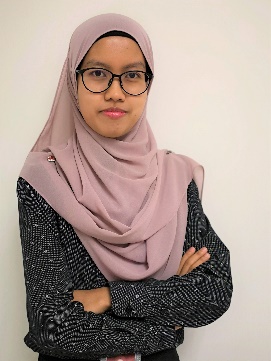 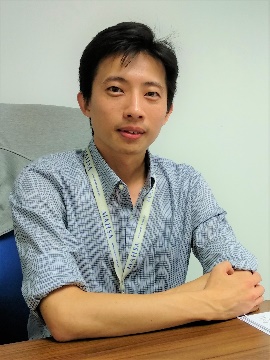 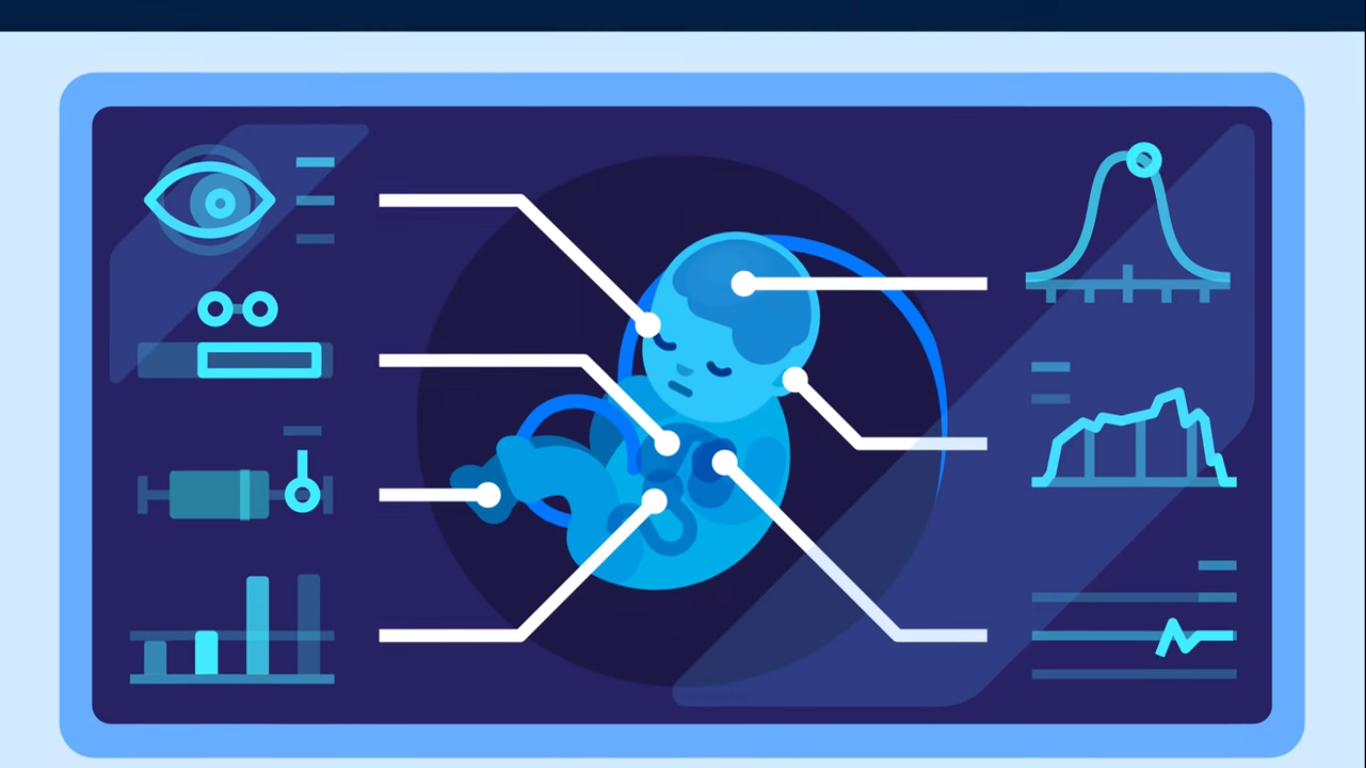 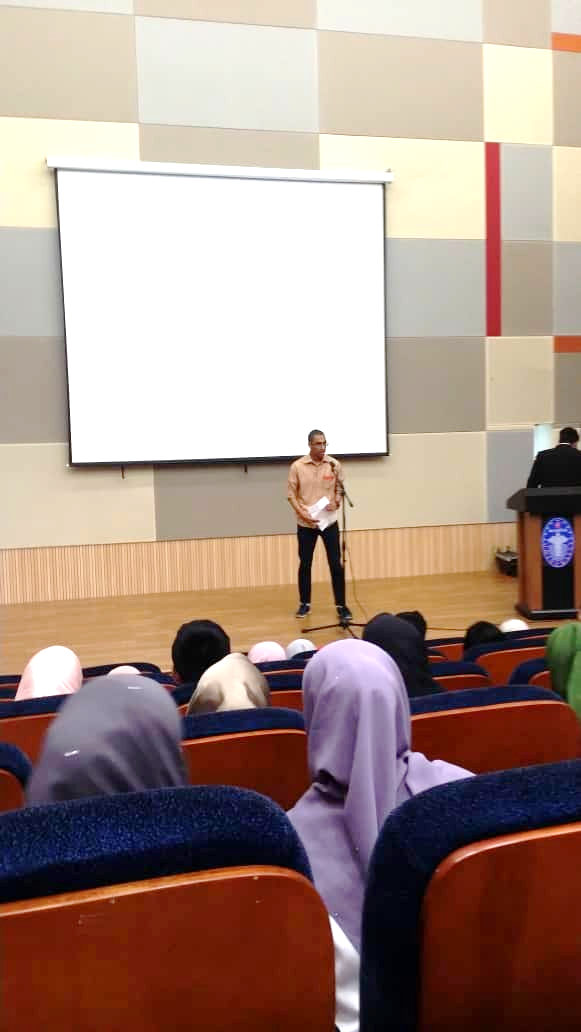 Pre-U student reciting a poem on stage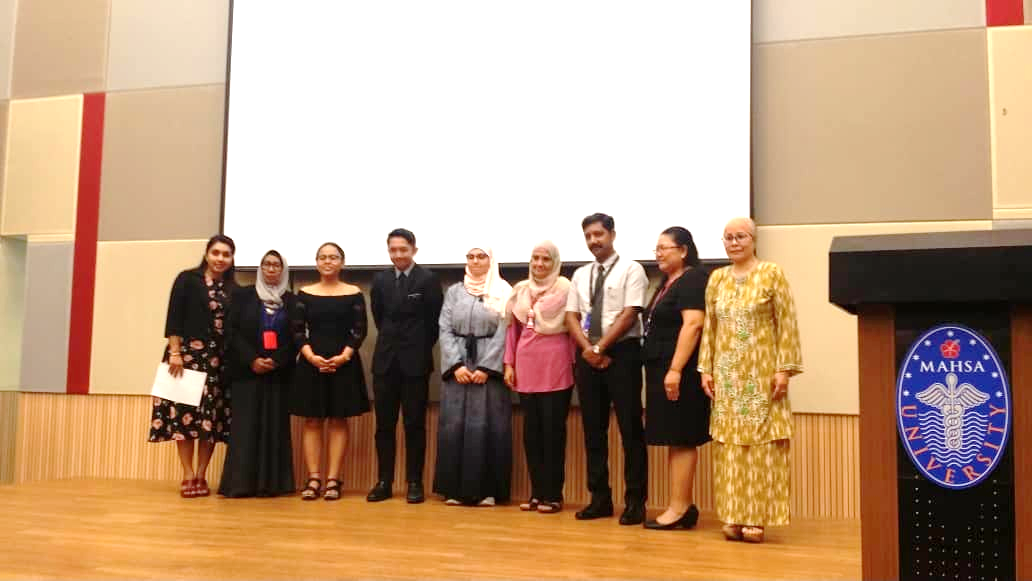 Poem recital organisers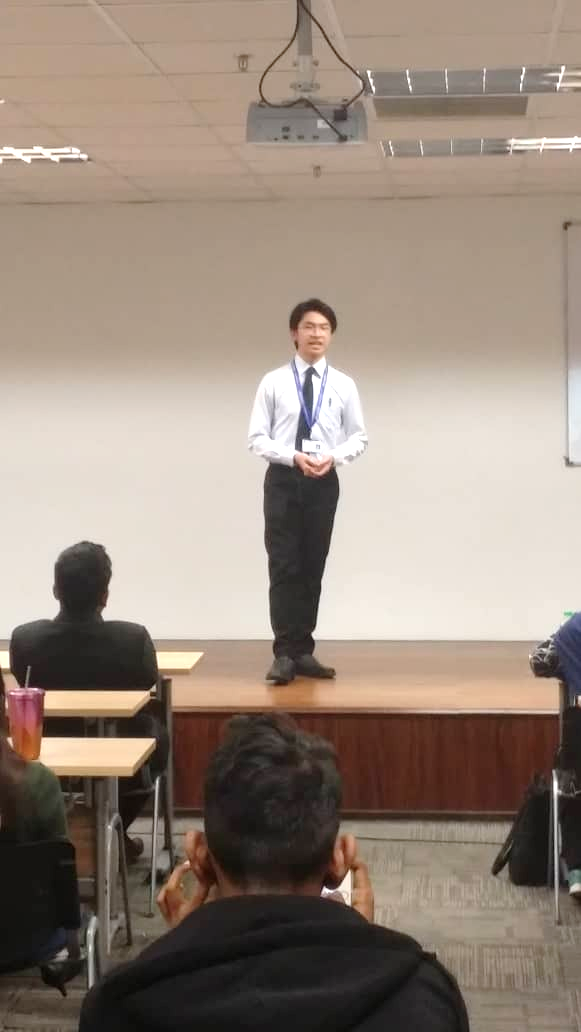 Pre-U student presenting at Toastmaster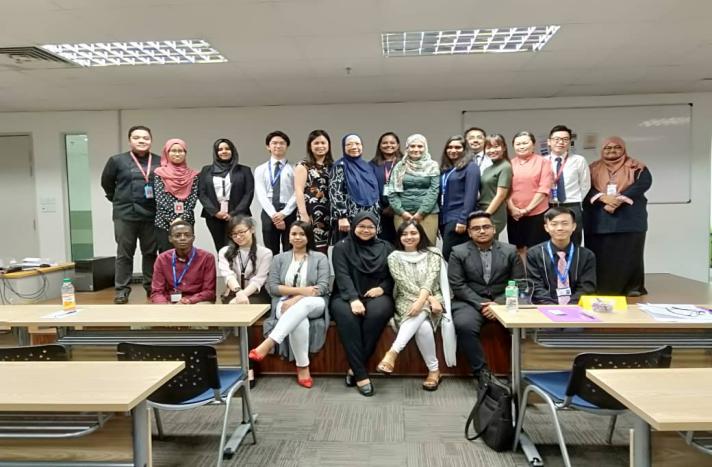 Toastmaster participants and lecturersAuthors: Ms. Norlaila Najwa bt. RahmanAuthors: Ms. Norlaila Najwa bt. RahmanAuthors: Ms. Norlaila Najwa bt. RahmanPre-U student reciting a poem on stagePoem recital organisersPre-U student presenting at ToastmasterToastmaster participants and lecturersPre-U student reciting a poem on stagePoem recital organisersPre-U student presenting at ToastmasterToastmaster participants and lecturersPre-U student reciting a poem on stagePoem recital organisersPre-U student presenting at ToastmasterToastmaster participants and lecturersPre-U student reciting a poem on stagePoem recital organisersPre-U student presenting at ToastmasterToastmaster participants and lecturersCell biologyHow many organelles you know?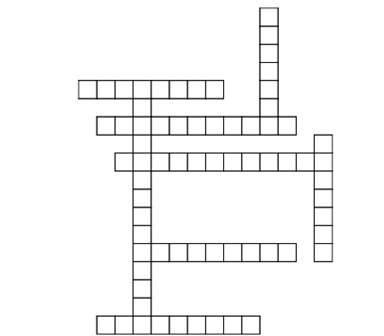 Cell biologyHow many organelles you know?Cell biologyHow many organelles you know?Cell biologyHow many organelles you know?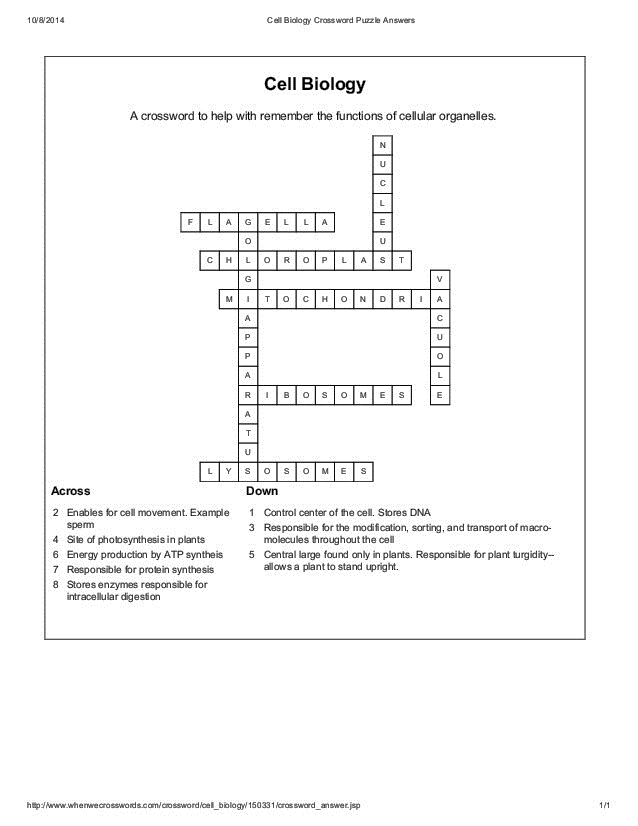 MAHSA University is committed to have monthly activities based on theme.Please join us and have fun!MAHSA University is committed to have monthly activities based on theme.Please join us and have fun!MAHSA University is committed to have monthly activities based on theme.Please join us and have fun!MAHSA University is committed to have monthly activities based on theme.Please join us and have fun!MAHSA University is committed to have monthly activities based on theme.Please join us and have fun!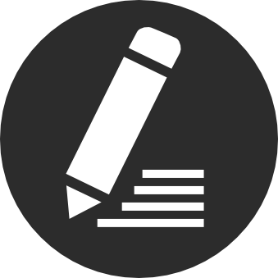 Have opinions or perspectives wants to voice out? Want to write up on some interesting articles? Want to join the fun of creating a puzzle?Have opinions or perspectives wants to voice out? Want to write up on some interesting articles? Want to join the fun of creating a puzzle?Have opinions or perspectives wants to voice out? Want to write up on some interesting articles? Want to join the fun of creating a puzzle?NOW YOU CAN!! Send your materials or manuscripts to us! Email: wychew@mahsa.edu.my*Our newsletters are published quarterly. NOW YOU CAN!! Send your materials or manuscripts to us! Email: wychew@mahsa.edu.my*Our newsletters are published quarterly. 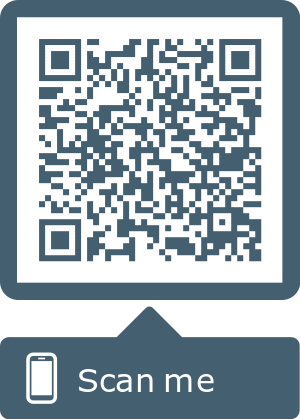 